桃園市政府性別培力、宣導執行成果表(每活動填報1表)備註：依行政院性別平等處104年7月23日院臺性平字第1040140386號函頒之「地方性別平等培力網」實施計畫制定。 項次項目資料內容備註1主辦單位政府單位，名稱：桃園市政府民政局民間單位，名稱：___________分為政府單位或民間單位2協辦單位政府單位，名稱：__________民間單位，名稱：___________分為政府單位或民間單位3年度106年4活動日期106年3月13-15日、3月20-22日5活動名稱106年度區里民政業務研討、法令研習、環境生態體驗暨市政政令宣導活動6課程類別性別平等政策綱領權力、決策與影響力就業、經濟與福利教育、文化與媒體人身安全與司法 人口、婚姻與家庭 健康、醫療與照顧                                 環境、能源與科技性別分析性別基礎概念或性別平等意識培力CEDAW其他新興議題性別主流化的發展與運用歷史發展與總體架構工具概念與實例運用性別統計性別影響評估性別預算7活動目標透過本活動，宣導性別平權概念，使本市各區里長了解有關「尊重不同性別取向」、「就業平等」、「家事共同分擔」及「尊重多元性別認同」等議題。請以300字以內文字描述。8活動簡介1.	本活動共分2梯次，參加對象係本市各區里  長。2.將宣導內容置於研習手冊內，並發放給里  長每人1冊，廣為宣導。 請以300字以內文字描述。9參加人數1.第1梯次:共253人，分別為男性：182人；  女性：71人。2.第2梯次:共236人，分別為男性：171人；  女性：65人。活動以人數為計，非人次。10相關照片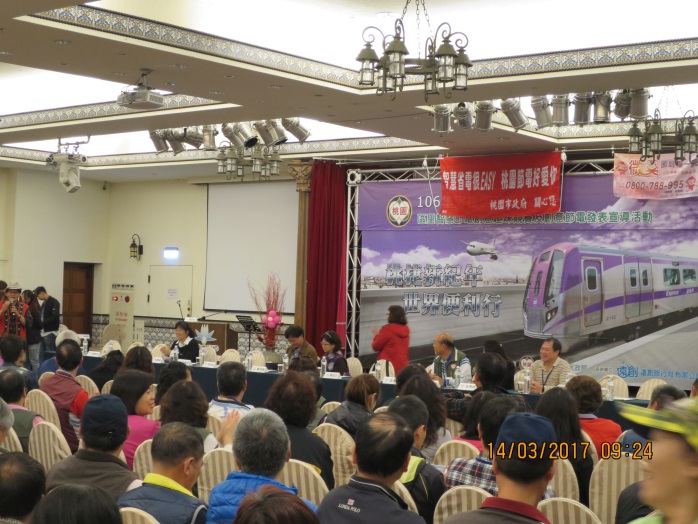 說明:透過研習活動宣導性平概念。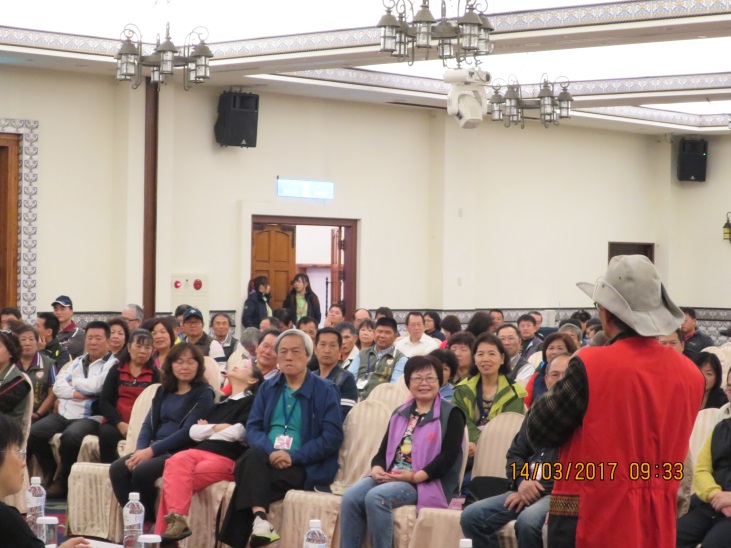 說明:透過研習活動宣導性平概念。每張照片說明均為50字以內。11相關連結無請確認網路連結有效性。12聯絡方式單位名稱：桃園市政府民政局聯絡人姓名：趙玉珍聯絡人電話：03-3345075聯絡人傳真：03-3364817聯絡人E-mail：047033@mail.tycg.gov.tw13講師資料無1.性別培力課程可能有眾多講師分授不同課程，請述明講師及其授課名稱。2.請提供講師最新資料。3.講師資料將隨同本成果表公布於網路，為個資法規範項目，請以書面或電子郵件徵詢講師個人同意上傳，並檢附「個人資料蒐集聲明暨同意書」。13滿意度分析無培力訓練均需包含滿意度分析，且需區分男女。14其他檢附手冊電子檔均檢附電子檔即可。